  Falls Lake Academy Flight Booster Club Minutes	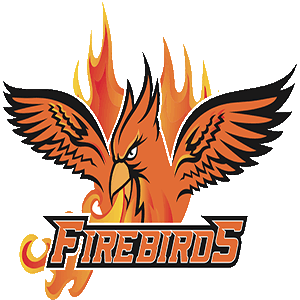                                                                                                               	     April 20, 2022 Mission StatementThe Athletic Booster Club’s goal is to support all FLA athletic programs by promoting funding for areas not fully covered by the school. The areas we focus on are uniforms, field rentals, coaches’ stipends, officials and miscellaneous equipment. The Booster Club works diligently with school administration and the Athletic Director as well as the many parent volunteers. By supporting the athletic program financially, we strive to allow our student athletes the best experience possible her at Falls Lake Academy Charter School.  ATTENDEESADs – Weston Pearson & Karen TeagueHS Vice President – Lisa Watkins	HS Treasurer – Tracy HolcombeINTRODUCTIONLisa Watkins began the meeting at 7:02pm, meeting was held at FLA HS Lobby.AGENDASBank Account Status: Beginning Cash Balance at Union Bank: $11,648.57Income – Deposits3/8 – Deposit +868.003/25 – Deposit +248.00Total Income/Deposits: $1116.00Expenses3/4 Food Lion -70.363/25 Food Lion -73.773/30 Sam’s Club -162.19Total Expenses -$306.32Ending Balance: $12,458.25Senior GiftsReach out to Grey Johnson (Johnson-Lambe about backpack)Gifts – backpack, candy, gift cards, chick-fil-a lunchUpdatesMS Spring sports rolling right along.  All sports doing real well.HS Spring sports rolling right along.  Men’s golf had some setbacks with injuries.  Softball and baseball battling for conference title.  Women’s Soccer battling to secure a home playoff game.NEXT MEETING – May 18th @6pm HS Lobby (discuss sports passes and athletic sponsorships)